 Технические характеристикиТип:                                                 Алкидная эмальПлотность:                                       1,3 кг/лСтепень блеска:                             90, глянцевыйСухой остаток:                               По весу: 67% , По объему: 38% Расход:                                            Примерно 8-12  м²/л                                                          Толщина влажной плёнки должна быть примерно 100 микрон, после высыхания  40 микрон Температура нанесения:                Мин. рабочая температура в процессе                                                          нанесения и высыхания/отверждения: +5°C, Макс. относительная влажность: 80% Время высыхания при температуре 20°C, относительной влажности 60%:   На отлип: 1ч                                                          Интервал перекрытия:     4 ч -10ч                                                           Для небольших поверхностей, которые не обрабатывались абразивом - 4 часа, остальных-10 часов                                                          Полное отверждение: Несколько дней Разбавитель:                                   Не разбавлятьОчистка инструментов и т.д.:        Уайт спиритУсловия хранения:                         Хранить в прохладном месте, в плотно закрытой упаковке, не замораживать. Код: METAL 90                          Май 2012 года, заменяет Июль 2011 годаУбедитесь, что технический паспорт продукта самого последнего издания. Пожалуйста, обращайтесь к информации на наклейке, а также к инструкции по нанесению на сайте http://www.flugger.dkВся информация основана на существующем законодательстве, лабораторных тестах и практическом опыте.Технический паспорт 
Flügger Metal Pro Metal Enamel 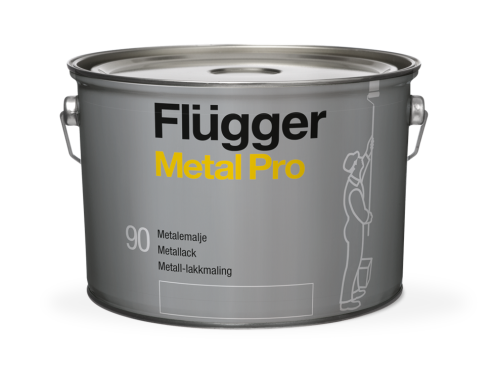 Описание продукта Глянцевая  быстро сохнущая алкидная эмаль по металлу. Обеспечивает твердое и крепкое покрытие с устойчивым блеском и цветом, предохраняющее основание от воздействия атмосферных явлений, химических веществ, в том числе, нефтепродуктов и воды. Выдерживает температуру до 80 °C. Предназначена для внутренних и наружных работ. Используется в строительных и промышленных целях по защищённым антикоррозионным грунтом различным металлическим поверхностям, например: машины, оборудование, стальные листы, любые строительные конструкции, а так же изделия из кованого железа. Особенно рекомендуется для применения в период межсезонья - ранней весной и осенью, когда краски на основе растворителя сохнут  быстрее, чем на водной основе. ПреимуществаБыстро сохнетЛегко наносится Высокая химическая устойчивость Подготовка поверхности Основание должно быть сухим и твердым и очищенным от загрязнений, жира и масла. Удалить шелушащуюся краску, продукты окисления и ржавчину до получения чистого и твердого металла. Промыть поверхность, используя Flugger Metal Pro Cleaner. Плесень и грибок удалить с помощью Flugger  Facade Anti-green. При необходимости применяйте очистку под высоким давлением. После использования моющих средств  поверхность промыть чистой воды. Глянцевые основания отшлифовать абразивом. Необработанное железо и сталь загрунтовать Flugger Multi Primer или Flugger Anti-corrosive Primer. На оцинкованных поверхностях в качестве грунта использовать Flugger Multi Primer.НанесениеДля достижения наилучшего результата  необходимо нанести 2 слоя грунта и 2 слоя краски. Окончательный блеск проявится после второго покрытия.Краску тщательно перемешать перед применением. Наносить  кистью, валиком  или распылителем.Очистка и обслуживание Очищать окрашенную поверхность с помощью  Fluren 37 Basic Cleaner или Flugger Facade Anti-green при необходимости.Регулярно проверяйте окрашенную поверхность на наличие ржавчины. При первых её проявлениях  необходимо очистить, обработать абразивом и  подкрасить этот участок.Примечание Важно соблюдать интервалы между слоями. Особо тщательно выполняйте очистку окрашиваемой поверхности. Убедитесь, что при нанесении обеспечено равномерное покрытие и рекомендуемая толщина плёнки для оптимальной защиты от ржавчины. 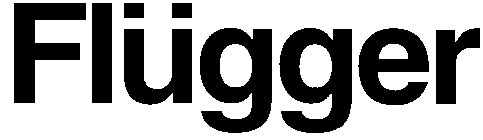 